*MEJAX00DT09L*MEJAX00DT09L  Značka:		MEJA 15605/2022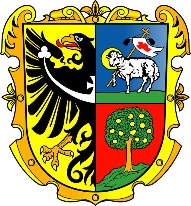 Město JablunkovZastupitelstvo města JablunkovObecně závazná vyhláška města JablunkovO užívání plakátovacích ploch v majetku města Jablunkova Zastupitelstvo města Jablunkova se na svém zasedání dne 13.9.2022 usnesením č.25/335 usneslo vydat na základě ustanovení § 10 písm. c) a ustanovení § 84 odst. 2 písm. h) zákona č. 128/2000 Sb., o obcích (obecní zřízení), ve znění pozdějších předpisů, tuto obecně závaznou vyhlášku:Čl. 1Vymezení plakátovacích ploch v majetku obcePlakátovacími plochami ve městě Jablunkově se rozumí místa, kde je možné vylepovat plakáty, a sice vylepovací plochy na plakátovacích sloupech před budovou č.p. 108 a před prodejnou Albert (dále jen „plakátovací plochy“).Čl. 2Povinnosti k užívání plakátovacích plochPlakátování na plochách uvedených v článku 1 zajišťuje Jablunkovské centrum kultury a informací, příspěvková organizace (dále JACKi).Požadavky na zajištění plakátování na plakátovacích plochách v článku 1, předkládá žadatel příspěvkové organizaci JACKi.Na plochách, uvedených v článku 2, se zveřejňují pouze informace a pozvánky o konání sportovních, kulturních, společenských a prodejních akcích. Plakátování na plochách, uvedených v článku 2, zajišťované jinými osobami a zveřejňování jiných informací, než je uvedeno ve vyhlášce, je zakázáno. Nikdo kromě pověřených pracovníků JACKi není oprávněn strhávat nebo jinak znehodnocovat plakáty z plakátovacích ploch. Strhávat, přelepovat či jinak znehodnocovat plakáty z plakátovacích ploch jsou oprávněni pouze po uplynutí sjednané či stanovené doby výlepu zaměstnanci JACKI.Čl. 3Kontrola dodržováníDodržování této obecně závazné vyhlášky kontrolují strážníci Městské policie Jablunkov.Čl. 4ÚčinnostTato obecně závazná vyhláška nabývá účinnosti dnem 1.10.2022.............................						...................................Ing. Jiří Hamrozi						      Luboš Čmiel                       starosta							      místostarostaVěc:OZV o užívání pakátovacích plochZpracovatel:Műllerová Terezie Mgr., Vedoucí odboru ŠaK